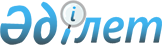 Об объявлении чрезвычайной ситуации техногенного характера местного масштаба на территории села Теректі Теректинского района
					
			Утративший силу
			
			
		
					Решение акима Теректинского района Западно-Казахстанской области от 10 февраля 2023 года № 3. Утратило силу решением акима Теректинского района Западно-Казахстанской области от 7 апреля 2023 года № 6
      Сноска. Утратило силу решением акима Теректинского района Западно-Казахстанской области от 07.04.2023 № 6 (вводится в действие со дня первого официального опубликования).
      В соответствии с подпунктом 13) пункта 1 статьи 33 Закона Республики Казахстан "О местном государственном управлении и самоуправлении в Республике Казахстан", статьи 48 и подпунктом 2) пункта 2 статьи 50 Закона Республики Казахстан "О гражданской защите", постановлением Правительства Республики Казахстан от 2 июля 2014 года № 756 "Об установлении классификации чрезвычайной ситуации природного и техногенного характера" РЕШИЛ: 
      1. Объявить чрезвычайную ситуацию техногенного характера местного масштаба на территории села Теректі Теректинского района.
      2. Назначить заместителя акима Теректинского района А.К. Тугузбаева руководителем ликвидации чрезвычайной ситуации техногенного характера.
      3. Контроль за исполнением настоящего решения оставляю за собой.
      4. Настоящее решение вводится в действие со дня его первого официального опубликования.
					© 2012. РГП на ПХВ «Институт законодательства и правовой информации Республики Казахстан» Министерства юстиции Республики Казахстан
				
      Аким Теректинского района

Т. Габдушев
